					PERSBERICHT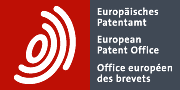 ONDER EMBARGO TOT 12 MAART 2019, 08.00 uur METSterkste groei voor Belgische octrooiaanvragen bij Europees Octrooibureau in nagenoeg tien jaar Aantal octrooiaanvragen van Belgische ondernemingen en uitvinders bij het Europees Octrooibureau (EOB) in 2018 met bijna 10% gestegenSterkste stijging sinds 2010 – nieuw recordaantal octrooiaanvragen Transport en chemie vertonen grootste groeiSolvay, IMEC en Umicore belangrijkste Belgische octrooiaanvragersBrussels Hoofdstedelijk Gewest en provincie Antwerpen op kop wat octrooiaanvragen betreft Het EOB ontvangt in totaal 174.000 aanvragen; toename gestimuleerd door Europese ondernemingen; tragere groei in ChinaVoorzitter van het EOB António Campinos: “De sterke heropleving na een afname wijst op de innovatieve kracht van de Belgische ondernemingen en onderzoeksinstellingen” München, 12 maart 2019 – Uit het vandaag bekendgemaakte jaarverslag van het Europees Octrooibureau (EOB) blijkt dat het aantal door Belgische ondernemingen, universiteiten en onderzoeksinstellingen ingediende octrooiaanvragen in 2018 met 9,7% is gestegen. Er werd afgeklokt op een ongezien record van 2360 aanvragen. De steilste Belgische groei sinds 2010 volgt op een jaar van achteruitgang (2017: - 2,7%). (Fig.: toename van het aantal Belgische octrooiaanvragen bij het EOB). Het is het op een na hoogste groeipercentage in de top tien van landen die Europese octrooiaanvragen hebben ingediend (Denemarken staat op nummer één), en ligt ver boven het gemiddelde groeipercentage van de 28 EU-lidstaten, (3,8%).In totaal ontving het Europees Octrooibureau 174.317 Europese octrooiaanvragen in 2018, een stijging van 4,6% in vergelijking met 2017. (Fig.: toename van het aantal Europese octrooiaanvragen). Het aantal aanvragen uit China steeg met 8,8%, de traagste groei van de voorbije vijf jaar. De VS behoudt zijn plaats als grootste land van herkomst en neemt 25% van het totale aantal aanvragen voor zijn rekening, gevolgd door Duitsland, Japan, Frankrijk en China. België bekleedt de negende plaats in de rangschikking van Europese landen. (Fig.: herkomst van aanvragen). "De sterke heropleving van octrooiaanvragen na de daling vorig jaar, getuigt van de innovatieve kracht van Belgische bedrijven en onderzoekscentra”, aldus António Campinos, voorzitter van het EOB. "Dit is goed nieuws voor België, vooral omdat recent onderzoek duidelijk heeft aangetoond dat sterk met intellectuele eigendomsrechten beschermde sectoren voordeel opleveren voor de economie: in de EU alleen al, zijn sectoren met een hoog gebruik van octrooien, trademarks en geregistreerde designs goed voor een tewerkstelling van 60 miljoen mensen, wat resulteert in 42% van de economische omzet en 90% van de buitenlandse handel. De mix van ondernemingen, onderzoeksinstellingen en universiteiten die in België bijdragen aan de groei is een sterke troef.“Transport en chemie vertonen sterkste groeiIn de belangrijkste technologiesectoren steeg het aantal Belgische octrooiaanvragen het sterkst bij de branches transport (+61%), basischemie (+49%) en chemische technologie (+43%). De voornaamste technologieën waarvoor het grootste aantal Belgische octrooiaanvragen werd ingediend, waren 'overige speciale machines' (een domein dat verschillende technologieën bestrijkt, van landbouw tot 3D-printen) met 198 octrooiaanvragen (25% groei, een aandeel van 8% op het totale aantal aanvragen), farmaceutica (162 aanvragen, 30% groei, een aandeel van 7%) en biotechnologie (153 aanvragen, 6% groei, een aandeel van 6,5%).Solvay, IMEC en Umicore belangrijkste Belgische octrooiaanvragersSolvay was met 348 aanvragen bij het EOB veruit de actiefste Belgische octrooiaanvrager, gevolgd door het in Leuven gevestigde onderzoekscentrum voor micro-elektronica en nanotechnologie IMEC (198 aanvragen), Umicore (97 aanvragen), de Universiteit Gent (66 aanvragen) en Agfa (60 aanvragen). In de Belgische top tien stonden twee universiteiten en twee onderzoeksinstellingen: naast IMEC (2e plaats) en de Universiteit Gent (4e plaats) waren dat het Vlaams Instituut voor Biotechnologie VIB (45 aanvragen, 8e plaats) en de KU Leuven (35 aanvragen, 9e plaats) (Fig.: Belgische organisaties met het grootste aantal octrooiaanvragen bij het EOB in 2018).Brussel en Vlaanderen koplopersVlaams-Brabant (360 aanvragen, 15,3% aandeel) dat vorig jaar de Belgische rangschikking aanvoerde, wordt dit jaar naar de derde plaats gestoten door het Brussels Hoofdstedelijk Gewest (373 aanvragen, een aandeel van 15,8%), gevolgd door de provincie Antwerpen (363 aanvragen, een aandeel van 15,4%). De grootste groei werd opgetekend in de provincies Luxemburg (+140%), hoewel het aantal aanvragen uit deze provincie zeer laag blijft, en Waals-Brabant (+52%). Bij de gewesten staat Vlaanderen aan de leiding met 62,9% van alle Belgische octrooiaanvragen, gevolgd door het Waals Gewest (21,2%) en het Brussels Hoofdstedelijk Gewest (15,8%). Vlaanderen behaalde ook de elfde plaats (vorig jaar de 13e) in de lijst van 20 Europese regio’s die de meeste octrooiaanvragen bij het EOB indienden (Fig.: toonaangevende Europese regio’s voor Europese octrooien in 2018).Groei in de meeste Europese landenDe meeste Europese landen dienden in 2018 meer octrooiaanvragen in bij het EOB dan het jaar ervoor (Fig.: lijst van 50 landen met de meeste octrooiaanvragen), met uitzondering van Frankrijk (-2,8%) en Finland (-3,8%). Het aantal octrooiaanvragen in Italië (+0,9%) en Nederland (+1,4%) bleef ongeveer hetzelfde als vorig jaar. Niet alleen in België steeg het aantal aanvragen, dat was ook het geval in Duitsland (+4,7%), Spanje (+6,3%), Zweden (+7,1%), het VK (+7,8%), Zwitserland (+7,8%), Denemarken (+14,4%), Polen (+19,7%) en Ierland (+21,4%).Medische technologie leider – snelle groei voor levenswetenschappen  Medische technologie blijft over het algemeen de sector met het hoogste aantal octrooiaanvragen bij het EOB (+5% in 2018), en werd ook dit jaar gevolgd door de domeinen digitale communicatie en computertechnologie. De sterkste groei bij de tien grootste sectoren werd opgetekend in de levenswetenschappen, waar farmaceutica en biotechnologie samen een stijging van 13% voor hun rekening namen.Siemens voert EOB-bedrijvenranglijst aan Siemens was in 2018 het bedrijf dat de meeste octrooiaanvragen (2493) indiende bij het EOB (de laatste keer dat Siemens de ranglijst aanvoerde was in 2011). Daarna volgt Huawei uit China, dat vorig jaar op de eerste plaats stond. Zij worden gevolgd door Samsung en LG uit Zuid-Korea en United Technologies uit de VS. In de top tien stonden vier bedrijven uit Europa, drie uit de VS, twee uit Zuid-Korea en een uit China.Ranglijst per hoofd van de bevolking: België nog steeds op achtste plaatsGerekend volgens het aantal Europese octrooiaanvragen in verhouding tot de nationale bevolking was Zwitserland in 2018 opnieuw koploper, met 956 aanvragen per miljoen inwoners. Op de tweede en derde plaats staan Nederland (416) en Denemarken (411). België neemt nog steeds de achtste plaats in (204 aanvragen per miljoen inwoners, gestegen van 188), vóór Japan, Israël, Ierland en Frankrijk en ver boven het EU-gemiddelde van 139 aanvragen. (Fig.: aanvragen per miljoen inwoners)Een gedetailleerd cijferoverzicht en een beschrijving van onze activiteiten in 2018 zijn te vinden in het jaarverslag van het EOB op: www.epo.org/annual-report2018Over het EOBMet nagenoeg 7000 medewerkers is het Europees Octrooibureau (EOB) een van de grootste Europese openbare instellingen. Het hoofdkantoor bevindt zich in München. Daarnaast heeft het EOB vestigingen in Berlijn, Brussel, Den Haag en Wenen. Het EOB is opgericht met als doel de samenwerking met betrekking tot octrooien in Europa te versterken. Dankzij de gecentraliseerde octrooiprocedure van het EOB genieten uitvinders in wel 44 landen, een markt van ongeveer 700 miljoen mensen, een bijzonder doeltreffende bescherming. Het EOB is tevens 's werelds meest toonaangevende instantie op het gebied van octrooi-informatie en -opzoeking. Contactgegevens voor de pers:Europees OctrooibureauJana Mittermaier Hoofd externe communicatieRainer Osterwalder Woordvoerder EOB-persdienstTel.: +49 89 2399 1820Gsm: +49 163 8399527press@epo.orgShepard Fox CommunicationsMieke DemeulenaereTel. +32 471 44 62 07mieke.demeulenaere@shepard-fox.com